NÁRODNÁ RADA SLOVENSKEJ REPUBLIKY	VIII. volebné obdobieČíslo: CRD-2296/2020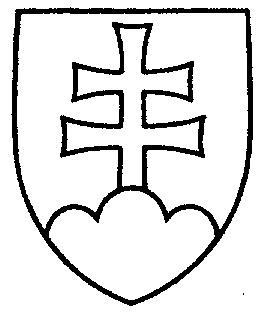 619UZNESENIENÁRODNEJ RADY SLOVENSKEJ REPUBLIKYzo 16. marca 2021k vládnemu návrhu zákona, ktorým sa dopĺňajú niektoré zákony v pôsobnosti Ministerstva pôdohospodárstva a rozvoja vidieka Slovenskej republiky v súvislosti s ochorením COVID-19 (tlač 345)Národná rada Slovenskej republiky	po prerokovaní uvedeného vládneho návrhu zákona v druhom a treťom čítaní	s c h v a ľ u j evládny návrh zákona, ktorým sa dopĺňajú niektoré zákony v pôsobnosti Ministerstva pôdohospodárstva a rozvoja vidieka Slovenskej republiky v súvislosti s ochorením
COVID-19, v predloženom znení.     Boris  K o l l á r   v. r.    predsedaNárodnej rady Slovenskej republikyOverovatelia:Marián  V i s k u p i č   v. r. Peter  Š u c a   v. r.